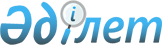 О переименовании части улицы Ш.Кадырбаева села Акку Лебяжинского района на улицу "Невель"Решение акима Лебяжинского сельского округа Лебяжинского района Павлодарской области от 08 декабря 2014 года № 4. Зарегистрировано Департаментом юстиции Павлодарской области 29 декабря 2014 года № 4242      В соответствии с подпунктом 4) статьи 14 Закона Республики Казахстан от 8 декабря 1993 года «Об административно-территориальном устроистве Республики Казахстан», пунктом 2 статьи 35 Закона Республики Казахстан от 23 января 2001 года «О местном государственном управлении и самоуправлении в Республике Казахстан» с учетом мнения жителей села Акку Лебяжинского района аким Лебяжинского сельского округа РЕШИЛ:
      1. Переименовать часть улицы Ш.Кадырбаева села Акку Лебяжинского района, на которой расположены жилые дома № 2/1, 2/2, 4/1, 4/2, 6, 8/1, 8/2, 9/1, 9/2, 10/1, 10/2, 11/1, 11/2, 13/1, 13/2, 15/1, 15/2 на улицу «Невель».
      2. Контроль за выполнением настоящего решения оставляю за собой.
      3. Настоящее решение вводится в действие со дня его первого официального опубликования.


					© 2012. РГП на ПХВ «Институт законодательства и правовой информации Республики Казахстан» Министерства юстиции Республики Казахстан
				      Аким сельского округаЕ. Балтабаев